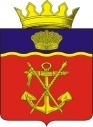 АДМИНИСТРАЦИЯКАЛАЧЁВСКОГО  МУНИЦИПАЛЬНОГО  РАЙОНАВОЛГОГРАДСКОЙ  ОБЛАСТИПОСТАНОВЛЕНИЕОт 27.01.2016г.  № 38 О внесении изменений в постановление администрации Калачёвского муниципального района от 15.10.2013г.  № 2069 «О муниципальной программе «Экологическое образование, воспитание и просвещение населения, обеспечение благоприятных условий жизнедеятельности человека в 2014-2016гг»  Калачёвского муниципального района Волгоградской области».	На основании Решения Калачёвской районной Думы от 18.12.2015г. №149 «О бюджете Калачёвского муниципального района на 2016 год и на плановый период 2017 и 2018 годов»п о с т а н о в л я ю :1. С целью реализации муниципальной программы «Экологическое образование, воспитание и просвещение населения, обеспечение благоприятных условий жизнедеятельности человека в 2014-2016гг» Калачёвского муниципального района Волгоградской области внести изменения в  перечень мероприятий, подлежащих финансированию,  изложив его  в следующей редакции:2. Настоящее  постановление подлежит официальному опубликованию.3. Контроль исполнения настоящего постановления оставляю за собой.Глава администрацииКалачёвского муниципального района					       С.А. Тюрин№п/пНаименование мероприятийИсполнительИсточники финансированияОбъём финансирования (тыс. рублей)Объём финансирования (тыс. рублей)Объём финансирования (тыс. рублей)Объём финансирования (тыс. рублей)№п/пНаименование мероприятийИсполнительИсточники финансированияВсего2014201520161234     56781Участие в областных, всероссийских и международных олимпиадах, слетах, полевых школах, лагерях, конкурсах, выставках, конференциях и т.п.МКУ ДО ДЭБЦ «Эко - Дон»г. Калача - на - ДонуРайонный бюджет1806060602Организация и проведение районного экологического слета(районных полевых школ)МКУ ДО ДЭБЦ «Эко - Дон»г. Калача - на - ДонуРайонный бюджет301010103Организация и проведение районного конкурса «Окно в природу»МКУ ДО ДЭБЦ «Эко - Дон»г. Калача - на - Дону Районный бюджет451515154Организация и проведение районной экологической акции «Неделя биоразнообразия»МКУ ДО ДЭБЦ «Эко - Дон»г. Калача - на - Дону Районный бюджет451515155Организация и проведение районной акции, посвященной международному Дню водыМКУ ДО ДЭБЦ «Эко - Дон»г. Калача - на - ДонуРайонный бюджет55--6Организация и проведение районной акции «Первоцвет»МКУ ДО ДЭБЦ «Эко - Дон»г. Калача - на - ДонуРайонный бюджет55--7Организация и проведение ежегодной научно-исследовательской экспедиции «Раннецветущие растения»МКУ ДО ДЭБЦ «Эко - Дон»г. Калача - на - ДонуРайонный бюджет301010108Организация и проведение ежегодной научно-исследовательской экспедиции «Голубинские пески» «Излучина»)МКУ ДО ДЭБЦ «Эко - Дон»г. Калача - на - ДонуРайонный бюджет952535359Научно-практическая конференция школьников «Природа земли Калачёвской» МКУ ДО ДЭБЦ «Эко - Дон»г. Калача - на - ДонуРайонный бюджет3010101010Научно-практическая конференция педагогов «Проблемы и перспективы развития экологического образования и воспитания в Калачёвском муниципальном районе Волгоградской области» МКУ ДО ДЭБЦ «Эко - Дон»г. Калача - на - ДонуРайонный бюджет3010101011Совершенствование материально-технического обеспечения  детского опытно-коллекционного участка (дендропарка) МКУ ДО ДЭБЦ «Эко - Дон»г. Калача - на -ДонуРайонный бюджет4010102012Поддержка деятельности  образовательных учреждений с экологической специализациейМКУ ДО ДЭБЦ «Эко - Дон»г. Калача - на - ДонуРайонный бюджет6040101013Подготовка и издание научно-методических материалов по экологии и природопользованию МКУ ДО ДЭБЦ «Эко - Дон»г. Калача - на - ДонуРайонный бюджет6020202014Подписка на издания экологической направленности  МКУ ДО ДЭБЦ «Эко - Дон»г. Калача - на - ДонуРайонный бюджет201010015Организация и проведение районной акции «Посади дерево»Администрация Калачёвского муниципального районаРайонный бюджет2501001005016Организация и проведение районного конкурса «Чистый, благоустроенный школьный дворАдминистрация Калачёвского муниципального районаРайонный бюджет8020303017Организация и проведение мероприятий, посвященных «Дню эколога»МКУ ДО ДЭБЦ «Эко - Дон»г. Калача - на - ДонуРайонный бюджет40-202018Установка локальных систем доочистки питьевой воды в образовательных учреждениях Калачёвского муниципального района,  в том числе:Районный бюджет33011011011018МБОУ СОШ № 1 г. Калача-на-Дону МБОУ СОШ №18018МКДОУ «Детсткий сад №2 «Колокольчик» г. Калача-на-ДонуМКДОУ «Детский сад №2 «Колокольчик»30МКОУ СОШ № 3 г. Калача-на-ДонуМКОУ СШ №3г. Калача-на-Дону80МКДОУ «Детский сад «Ивушка» п. Комсомольский Калачёвского муниципального районаМКДОУ «Детский сад «Ивушка»  п. Комсомольский30МКОУ  «Крепинская СШ» Калачёвского муниципального районаМКОУ «Крепинская СШ» Калачёвского муниципального района80МКДОУ «Детский сад ст.Голубинской» Калачёвского муниципального районаМКДОУ «Детский сад ст. Голубинской»30ИТОГО:ИТОГО:ИТОГО: 1375475475425